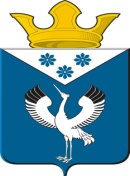 Российская ФедерацияСвердловская областьДумамуниципального образованияБаженовское сельское поселение37-е заседание 4-го созываРЕШЕНИЕОт  08.07.2020 г.                                                                                     № 147с. БаженовскоеОб исполнении полномочий Председателя Думы муниципального образования Баженовское сельское поселение         В соответствии с пунктом  17  статьи 26 Устава Баженовского сельского поселения,  на основании письменного заявления о досрочной отставке главы муниципального образования Баженовское сельское поселение Глухих Леонида Геннадьевича, Дума  муниципального образования Баженовское сельское поселение  РЕШИЛА:1. Исполнение полномочий Председателя Думы муниципального образования Баженовское сельское  поселение  с 09 июля 2020 года до вступления в должность вновь избранного главы муниципального образования Баженовское сельское  поселение возложить на заместителя Председателя Думы муниципального образования Баженовское сельское поселение Белоногову Марину Геннадьевну.         2. Опубликовать настоящее Решение   в соответствии с Уставом Баженовского сельского поселения. Председатель Думы                                                                                                            муниципального образования                                                                                                                                    Баженовское сельское поселение _______________________________/  Л.Г.ГлухихГлава муниципального образования                                                                                                    Баженовское сельское поселение _______________________________/ Л.Г.Глухих